Автор: Волчкова Анна ВасильевнаРуководитель: Курачёва Лариса ГеннадьевнаКОНСТРУКТОРЫ LEGO КАК СРЕДСТВО ПОВЫШЕНИЯ ТВОРЧЕСКОЙ АКТИВНОСТИ ДЕТЕЙ СРЕДНЕГО ДОШКОЛЬНОГО ВОЗРАСТААннотация. В статье рассматриваются педагогические условия   повышения творческой активности детей среднего дошкольного возраста посредством конструкторов LEGOКлючевые слова: развитие, конструирование, творческая активность, LeGO, дошкольный возраст, педагогические условия, дети 4-5 лет/Особое место в дошкольной педагогике занимает проблема развития познавательного и творческого потенциала, направленного на преобразование окружающего мира. Поэтому задачей педагогов является создание таких педагогических условий, в которых эффективно развивается творческий потенциал ребенка, с  учётом его индивидуальных особенностей. Развитие творческой активности дошкольников происходит в условиях той или иной деятельности при овладении общественно выработанными её средствами (С.Л. Рубинштейн, Б.Г. Ананьев, М.Н. Скаткин). Развитию творческой активности способствует практическая деятельность детей, среди которых важное место занимает конструирование. В ФГОС ДО - конструирование обусловлено как компонент обязательной части программы. Конструирование является не только излюбленным и увлекательным видом детской игры, основная роль  конструирования заключается  в развитии исследовательской и творческой активности детей.Целью нашего исследования было изучение педагогических условий  применения конструкторов LEGO; как средства развития творческой активности детей среднего дошкольного возраста. Мы предположили, что целенаправленная, планомерная, систематическая работа  с использованием конструктора LEGO дает возможность качественных и количественных изменений в развитии творческой активности выделенной группы  детей, при выполнении следующих педагогических условий: совместная деятельность взрослого и ребенка, а также детей между собой; взаимосвязь специальных занятий и самостоятельной работы детей; обеспечение развивающей предметно пространственной среды, т.е.  разнообразных материалов, а также  возможностей их выбора на усмотрение детей; обеспечение взаимосвязи процесса конструирования с играми, сочинением сказок и др., а также и включение конструирования в различные события детской жизни; создать единое социально – образовательное пространство, включающее ДОУ и семью, направленного на поддержку и развитие познавательной инициативности, социальной и творческой активности детей дошкольного возраста. На констатирующем этапе эксперимента мы выявили уровни творческой активности  по трем компонентам творческой деятельности: креативному, мотивирующему и деятельностному. Исследование проводилось в МБОУ ДОУ №2 "Лёвушка"  г. Брянск, в исследовании приняли участие 28 детей средней группы. Результаты исследования исходного уровня сформированности творческой активности в двух группах исследования представлены в таблице 1.Таблица 1Результаты исследования исходного уровня сформированности творческой активности в двух группах исследования 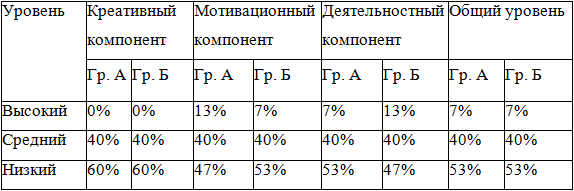 Из таблицы видно, что в обеих группах преобладает формирование среднего и низкого уровня творческой активности.Средний уровень творческой активности: группа А 40%, группа Б 40%Дети со средним уровнем творческой активности проявляют частичный интерес и видят образ постройки не полностью, а завершают только выполнение схематических действий. Дети проявляют временное стремление к деталям моделей и занимаются творчеством только по просьбе взрослых. Детей с низким уровнем творческой активности довольно много - 53% в группе А и 53% в группе Б. Дети с низким уровнем творческой активности изготавливают стандартные модели. Они занимаются творчеством под руководством взрослых, дети изображают отдельные, не связанные друг с другом предметы. Если они сделают что-то по заданию взрослого, они не проявят инициативы и самостоятельности, и мы заметили существенную разницу между конструкцией и предыдущим рассказом о ней.И только 7% детей в группах А и Б показали высокий уровень развития творческой активности. Дети с высоким уровнем развития творческой деятельности могут экспериментировать с конструктивными моделями, видеть образ конструкции и совершенствовать его, проявлять стремление к наиболее полному раскрытию идей и потребность в самостоятельном дополнении. Сюжет постройки соответствует предыдущему рассказу о нем.На формирующем этапе эксперимента мы использовали конструкторы LEGO как средство повышения творческой активности дошкольников. Нами был разработан перспективный план работы с родителями воспитанников группы, представленный в таблице 2. Очень важным условием использования кубиков LEGO была тесная связь с родителями. Мы исходили из того, что организованная работа в детском саду не даст должного эффекта, если не будет гарантировано сотрудничество с семьей.Таблица 2Перспективный план работы с родителямиДля развития детского конструирования как деятельности, в которой развиваются дети, мы использовали различные формы организации обучения, представленные в таблице 6.Таблица 6Формы организации обученияМы также разработали картотеку  дидактических игр с LEGO для повышения творческой активности детей.  Всего в картотеку входит 26 игр, игры проводились в свободное время детей, во второй половине дня. Игры такие как: «Найди кирпичик, как у меня», «Собери кирпичики Лего», «Найди постройку» , «Кто быстрее», «Чья команда быстрее построит?», «Таинственный мешочек», «Разложи детали по местам», «Светофор», «Найди такую же деталь, как на карточке», «Назови и построй», «Лего-подарки», «Не бери последний кубик», и т.п.После проведённой нашей работы проводилось повторное исследование с использованием тех же методов, что и на констатирующем этапе эксперимента. Анализ результатов  после проведения формирующегоэтапа эксперимента в экпериментальной группе позволил проследить положительную динамику развития творческой активности у детей 4-5 лет, в то время как в контрольной группе,  результаты не изменились. Результаты представлены в таблице 2.Таблица 2Результаты исследования уровня сформированности творческой активности в двух группах на контрольном этапе исследования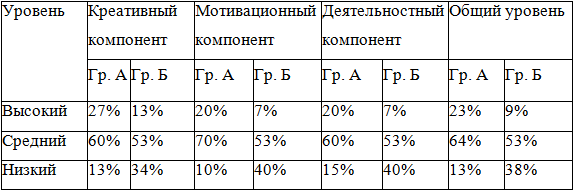 Следовательно проектирование нами творческой активности с конструктором LEGO даёт положительную динамику развития у детей 4-5 лет. Список используемой литературыБердяев, Н. А.  Смысл творчества. Опыт оправдания человека / Н. А. Бердяев. — Москва : Издательство Юрайт, 2021. — 256 с. — (Антология мысли). — ISBN 978-5-534-05321-0. – Текст: непосредственный.Выготский, Л. С. Воображение и творчество в детском возрасте: Психол. очерк : Кн. для учителя / Л. С. Выготский; [Послесл. В. В. Давыдова]. - 3-е изд. - М. : Просвещение, 2016. – 455 с. -  ISBN 5-09-003428. – Текст: непосредственный.Ершов, И. П. Приключения Незнайки в Лего-парке и динозавры : Повесть-сказка : [Для мл. шк. возраста] / Иван Ершов; [Худож. А. Штыхин]. - Минск : Современ. лит., Б. г. 1994. – 156 с. - ISBN 654-6-38625-643-2. – Текст: непосредственный.Левшина, Н. И. Развитие речетворческой деятельности дошкольников пocредством лего-конструирования : учебно-методическое пособие / Н. И. Левшина ; Федеральное государственное бюджетное образовательное учреждение высшего образования "Магнитогорский государственный технический университет им. Г. И. Носова". - Магнитогорск : МГТУ им. Г. И. Носова, 2021. – 178 с. -  ISBN 978-5-9967-2096-6. – Текст: непосредственный.Моляко, В. А. Творческая конструктология : (пролегомены) / В. А. Моляко. - Киев : Освита Украины, 2007. - 387 с. - ISBN 978-966-8847-57-8. – Текст: непосредственный.Рябцев, В. В. Лего-конструирование [Текст] : учебно-методическое пособие / [В. В. Рябцев, Е. П. Глаголько, В. В. Швецова] ; Министерство образования, науки и молодежной политики Краснодарского края [и др.]. - Сочи : ККОО ПМЦ "Православная Кубань", 2018. - 163 с. - ISBN 978-5-91789-263-4. – Текст: непосредственный. Сорокина, А. И. Дидактические игры в детском саду : (Ст. группы). Пособие для воспитателя дет. сада / А. И. Сорокина. - М.: Просвещение, 1982. - 96 с. - ISBN 978-5-8158-2164-4. – Текст: непосредственный.Тимофеева, Р. Г. Сборник дидактических игр по лего-конструированию для детей дошкольного возраста (3-7 лет) / Р. Г. Тимофеева. - Москва : Перо, 2019. - 65 с. : цв. ил.; 21 см.; ISBN 978-5-00150-773-4. – Текст: непосредственный.Фешина, Е. В. Лего-конструирование в детском саду [Текст] : [методическое пособие] . - Москва : Творческий центр "Сфера", 2012. - 143 с. - ISBN 978-5-9949-0446-6. – Текст: непосредственный.Направления Формы взаимодействия ИнформационноеКонсультации на тему «Родителям о конструкторе LEGO». Памятка «Что такое лего-конструктор». Буклеты «Игры с LEGO».АналитическоеАнкетирование « Дети и LEGO-конструктор »ПрактическоеСовместная детско-взрослая деятельность - квест «В  мире фантазий с лего-конструктором».Совместная проектная деятельность: «Веселый зоопарк».Родительское собрание «С LEGO легче всё уметь, с LEGO легче поумнеть».ФормыСодержаниеКонструирование пообразцуДетям показывают примеры конструкций.Их делают из деталей конструктора и показывают как из них выполнить постройку. - важный воспитательный процесс, где можно решать  задачи, обеспечивающие переход детей к самостоятельной поисковой деятельности творческого характера.Конструирование помоделиДетям в качестве образца, представляют модель, но из каких делай и как была она построена не показывают. Т. об. им поставлена конкретная задача, но не дано никакого решения. Построение моделей — эффективный способ применить идеи дошкольника, активизировать мышления.Конструированиепо замыслуДошкольники сами выбирют из каких деталий им выполнить постройку, так чтобы она была похожа на предложенную модель. Данная форма – не средство обучения детей созданию замыслов, она лишь позволяет самостоятельно и творчески использовать знания и умения, полученные ранее.Конструирование по темеДетям предлагают общую тему конструирования, и они уже самостоятельно создают проекты определённых конструкций, выбирая материалы и приемы их реализации самостоятельно. Основная цель разработки этой формы- закрепить знания и навыки.